附件2：《单位同意报考证明》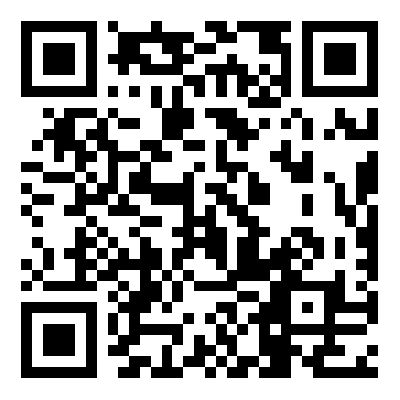 